Title of the SymposiumTitle of the communicationName and Surname author 1Institution author 1, country,   email author 1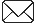 Name and Surname author 2Institution author 2, country,   email author 2Name and Surname author 3
Institution author 2, country,   email author 3Name and Surname author 4
Institution author 2, country,   email author 4AbstractThe summaries will follow the content format introduction, development and conclusions. Third-person narration or majestic plural will be used throughout the document. Occasionally first person singular or plural may be used. In this work ñññ ññññ ñññ ññññ ñññ ññññ ñññ ññññ ñññ ñññ ñññ ñññ ñññ ññññ ññññ ñññ ññ ñññññ ñññññ ññ ñññ. Maixmum 10 lines or 200 words. Times New Roman letter, size 9 points.Keywords: Ssss, Ssss, Ssss, Ssss, Ssss.Introduction (Times New Roman Size 10 points, front spacing 30 points, back spacing 14 points)Section text:  Times New Roman Size 10 points, 1.0 line spacing. Third-person narration, or majestic plural, will be used throughout the document. Occasionally the first person singular or plural may be used. Maximum length of the document: 7 pages including bibliography and annexes. Quibusa niant, niant ut comnimus ium quas si temporest, si doloreces rera nobis magnam cusdae ommod que doluptatia quo officaerum atempossunt res auda cuptati onestis nihillatust.	The paragraphs will be separated by a tab. Quibusa niant, comnimus ium quas si temporest, si doloreces rera nobis magnam cusdae m nihilig nihillatust. Quibusa niant, niant comnimus ium quas si temporest, si doloreces rera nobis magnam cusdae ommod que doluptatia quo officaerum atempossunt res auda cuptati onestis nihillatust.Title of the sub-section in the introduction (Times New Roman letter size 10 points, front line spacing 20, back line spacing 8 points)Quibusa niant, niant comnimus ium quas si temporest, si doloreces rera nobis magnam cusdae ommod que doluptatia quo officaerum atempossunt res auda cuptati onestis nihillatust.Quibusa niant, comnimus ium quas si temporest, si doloreces rera nobis magnam cusdae , si doloreces rera nobis magnam cusdaenihili comnimus ium quas si temporest, si doloreces rera nobis magnam comnimus ium quas si temporest, si doloreces rera nobis magnam cusdae m nihili.Second sub-section (Times New Roman letter size 10 points, front spacing 15 points, back spacing 8 points)Quibusa niant, niant comnimus ium quas si temporest, si doloreces rera nobis magnam cusdae ommod que doluptatia quo officaerum atempossunt res auda cuptati onestis nihillatust.Quibusa niant, comnimus ium quas si temporest, si doloreces rera nobis magnam cusdae , si doloreces rera nobis magnam cusdaenihili comnimus ium quas si temporest, si doloreces rera nobis magnam comnimus ium quas si temporest, si doloreces rera nobis magnam cusdae m nihili.2.1. Same format as sub-section.Quibusa niant, comnimus ium quas si temporest, si doloreces rera nobis magnam cusdae solendi aligendandit id est et quatus aut alique eum endit eum nihilig nihillatust.Quibusa niant, comnimus ium quas si temporest, si doloreces rera nobis magnam cusdae m nihilig nihillatust.¿Qué wasdfg por asdfg asdfgh?Quibusa niant, comnimus ium quas si temporest, si doloreces rera nobis magnam cusdae m nihilig nihillatust.¿Qué wasdfg por asdfg asdfgh?Quibusa niant, comnimus ium quas si temporest, si doloreces rera nobis magnam cusdae m nihilig nihillatust.¿Qué wasdfg por asdfg asdfgh?Quibusa niant, comnimus ium quas si temporest, si doloreces rera nobis magnam cusdae m nihilig nihillatust.Quibusa niant, comnimus ium quas si temporest, si doloreces rera nobis magnam cuptati onestis atiis in plibus solendi aligendandit id est et quatus aut alique eum endit eum nihilig nihillatust.Quibusa niant, comnimus ium quas si temporest, si doloreces rera nobis magnam cusdae ommod solendi aligendandit id est et quatus aut alique eum endit eum nihilig nihillatust.Quibusa niant, comnimus ium quas si temporest, si doloreces rera nobis magnam cusdae ommod quet alique eum endit eum nihilig nihillatust.TABLE 1. Title (reference or source) (Tables without vertical separators, Content and title in Times New Roman font, size 9, 1 point spacing)Quibusa niant, comnimus ium quas si temporest, si doloreces rera nobis magnam cusdae onestis atiis in plibus solendi aligendandit id est et quatus aut alique eum endit eum nihilig nihillatust. Quibusa niant, comnimus ium quas si temporest, si doloreces rera nobis magnamod que doluptatia quo officaerum atempossunt res auda cuptati onestis atiis in plibus solendi aligendandit id est et quatus aut alique eum endit eum nihilig nihillatust.Ilustration 1. Title (reference or source) (Tables, graphs and illustrations should be included in the body of the document. It is essential to indicate reference or source)Quibusa niant, comnimus ium quas si temporest, si doloreces rera nobis magnamod que doluptatia quo officaerum atempossunt res auda cuptati onestis atiis in plibus solendi aligendandit id est et quatus aut alique eum endit eum nihilig nihillatust.Quibusa niant, comnimus ium quas si temporest, si doloreces rera nobis magnam cusdae onestis atiis in plibus solendi aligendandit id est et quatus aut alique eum endit eum nihilig nihillatust. Quibusa niant, comnimus ium quas si temporest, si doloreces rera nobis magnam cusdae ommod que doluptatia quo officaerum atempossunt res auda cuptati onestis atiis in plibus solendi aligendandit id est et quatus aut alique eum endit eum nihilig nihillat. Bibliographic references (maximum 10 references, you must choose the most relevant ones) (Times New Roman letter, size 9, single spacing. The format used is that of the APA 6th Edition standards, in alphabetical order) Some examples are:Periodical publications:Surname, A. A., Surname, B. B, & Surname, C. C. (Year). Article Title. Publication, volume(number), pp-pp.Books: Surname, A. A. (Year). Title. City, Country: PublisherBooks with editor: Surname, A. A. (Ed.). (Year). Title. City, Country: PublisherBook chapters:Surname, A. A., & Surname, B. B. (Year). Chapter Title. In A. A. Surname. (Ed.), Book Title (pp. nn-mm). City, Country: Publisher.	Academic works.Author: Surname, A. (Year). Thesis / Master Thesis Title (work type: thesis / Master thesis). Institution. City, Country.TextTextTextText0.000Text0.000Text